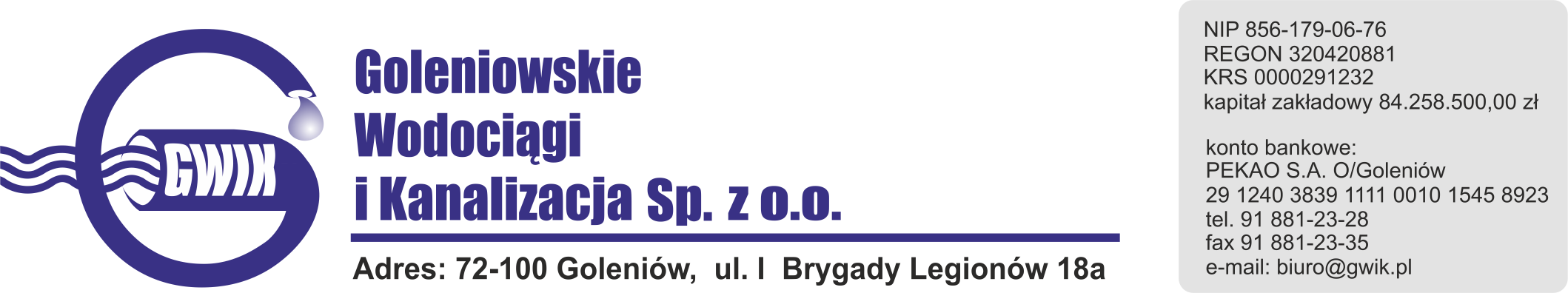 										 Goleniów 27.01.2020OGŁOSZENIE O PRZERWIE W DOSTAWIE WODYGoleniowskie Wodociągi i Kanalizacja Spółka z o.o. w Goleniowie informuje, że w związku z pracami na sieci wodociągowej w ulicy Słowackiego w Goleniowie w dniu:29.01.2020 (środa) zostanie wstrzymana dostawa wody do odbiorców w ulicy:Jana Pawła IIWawrzyniakaKordeckiegoKorczakaPolskaPomorskaWłodarczykaSłowackiego nr: 3, 6c, 6b, 7, 7a, 7b, 9, 11, 12, 14, 15, 16, 17, 18, 18a, 19, 19a, 19b, 19c, 20, 20a, 20b, 20f, 20g, 10j, 20k, 20n, 21, 22, 23, 23a, 24Planowane godziny wstrzymania dostawy wody od 930  do 1330  Godziny w/w prac mogą ulec zmianie.Przepraszamy za powyższe niedogodności.